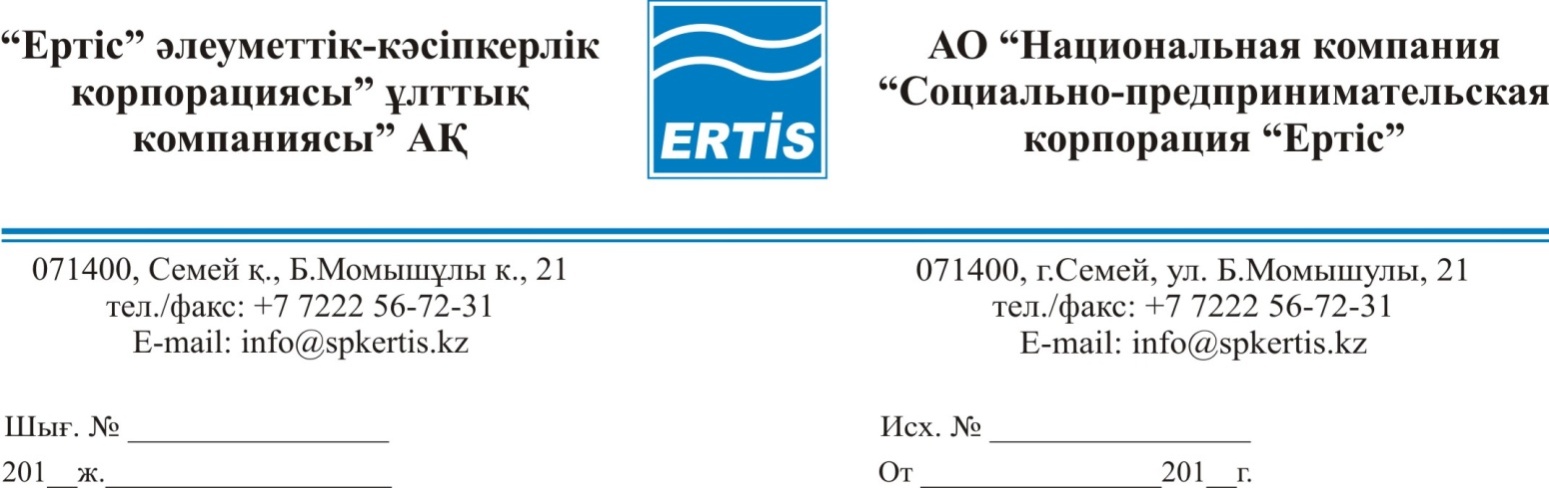 2015 ж. «___»______________	№ ___О проведении закупок способом из одного источника В соответствии с подпунктом 7) пункта 146 Правил осуществления закупок товаров, работ и услуг акционерного общества «Национальная компания «Социально-предпринимательская корпорация «Ертiс» ПРИКАЗЫВАЮ:Провести закуп  работ по изготовлению идентификационных документов на земельные участки, под строительство многоэтажных домов                          (далее - Работы)  у потенциального поставщика Усть-Каменогорское отделение Восточно-Казахстанского филиала Республиканского государственного предприятия на праве хозяйственного ведения «Научно-производственный центр земельного кадастра» Комитета по делам строительства, жилищно-коммунального хозяйства и управления земельными ресурсами Министерства национальной экономики Республики Казахстан на общую планируемую сумму - 13954 (Тринадцать тысяч девятьсот пятьдесят четыре) тенге  без учета НДС, способом из одного источника. Определить специалиста по закупкам отдела экономики –      Алимханову Ж. Н. ответственным за организацию, проведение процедур и подведение итогов закупки Работ. И.о. Председателя Правления		         	                                 Н.Нигметов      Согласовано:Зам.Председателя Правления   Шарипова Д.А.                                 _______________Директор ДС Жапбаров Н.Е.                                                               _______________Директор  ДПО Амантай М.                                                                _______________Главный бухгалтер Бажаева С.К.                                                        _______________Начальник  ОЭ Таныраева А. А.                                                         _______________070019, Өскемен қ., Киров к-сі,61тел.: +7 (7232) 26-89-67Е-mail: info@spkertis.kz                 070019, г.Усть-Каменогорск, ул. Кирова,61                                 тел.: +7 (7232) 26-89-67,                                 Е-mail: info@spkertis.kzБ Ұ Й Р Ы Қ                    П Р И К А З